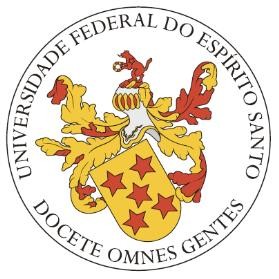 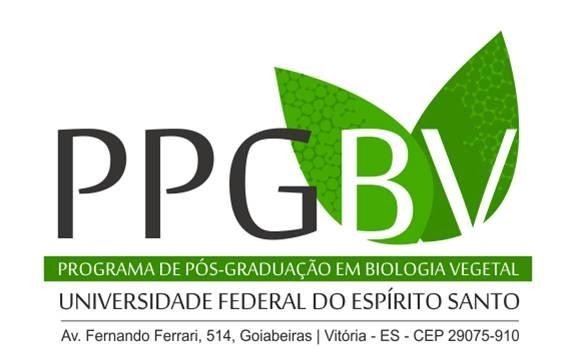 PROGRAMA DE PÓS-GRADUAÇÃO EM BIOLOGIA VEGETAL Anexo IV – Edital 2017/1Data e AssinaturaRECURSO CONTRA O EXAME DO PROCESSO SELETIVORECURSO CONTRA O EXAME DO PROCESSO SELETIVORECURSO CONTRA O EXAME DO PROCESSO SELETIVORECURSO CONTRA O EXAME DO PROCESSO SELETIVORECURSO CONTRA O EXAME DO PROCESSO SELETIVORECURSO CONTRA O EXAME DO PROCESSO SELETIVO                                            Nível                                            Nível                                            Nível                                            Nível                                            Nível                                            NívelMestradoMestradoDoutoradoDoutoradoNome do candidato:Nome do candidato:Nome do candidato:Nome do candidato:Nome do candidato:Número da inscrição:Exame de Conhecimento Exame de Conhecimento Questão(ões):Questão(ões):Questão(ões):Questão(ões):Proficiência de Língua Estrangeira Proficiência de Língua Estrangeira Questão(ões):Questão(ões):Questão(ões):Questão(ões):Pontuação do Currículo Lattes Pontuação do Currículo Lattes Item(ns):Item(ns):Item(ns):Item(ns):Justificativa:Justificativa:Justificativa:Justificativa:Justificativa:Justificativa: